                         PWHA Jumper Show Entry Form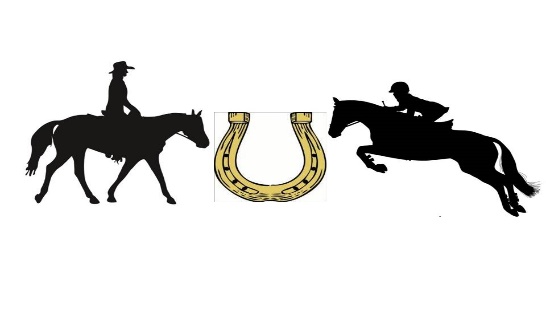 If you are competing on more than one horse, please complete a separate registration form for each horse.Date of Show You are Participating In ________/_______/________	PWHA Member? 	Yes 	NoRider’s Name________________________________________	Date of Birth_________/______/_________Address: _____________________________________________City:      ______________________________State:________Zip:______________Phone:__________________Email: ____________________________________________***Required*** Copy of Current Coggins Within 12 months.  Must be attached and kept on file.Owner Name: ______________________________________ Coggins Date: ______/_________/________Owner Address: _____________________________________ Accession #:__________________________:      : ________ Zip: ______________Horse Name on Coggins: ____________________________	Show Name: __________________________________RELEASE OF LIABTYI FULLY ACKNOWLEDGE AND UNDERSATND that horseback riding is an athletic event that poses potentially serious risks of injuries or death to its participants and that my horse or I may be injured or die as a result of my negligence, the negligence of others, or through the fault of myself or anyone else, because of the nature of the activity in which I am going to be engaged and that horses, even the best trained, are often unpredictable. With this waiver I accept notice of the provisions of Section § 3.2-6200 through § 3.2-6203 (as amended) of the Code of Virginia, which sates in part: "Intrinsic dangers of equine activities" means those dangers or conditions that are an integral part of equine activities, including: (i) the propensity of equines to behave in ways that may result in injury, harm, or death to persons on or around them; (ii) the unpredictability of an equine's reaction to such things as sounds, sudden movement, and unfamiliar objects, persons, or other animals; (iii) certain hazards such as surface and subsurface conditions; (iv) collisions with other animals or objects; and (v) the potential of a participant acting in a negligent manner that may contribute to injury to the participant or others, such as failing to maintain control over the equine or not acting within the participant's ability.  The waiver shall remain valid unless expressly revoked by the undersigned or parent or guardian of a minor, in writing, with receipt acknowledged by Prince William Horse Association and its officers.  I FULLY ACKNOWLEDGE AND UNDERSTAND that I am completely responsible and assume all risks for anything that happens to me and/or my horse while engaged in any equine activity operated, sponsored or supported by the Prince William Horse Association (the “Equine Activity Sponsor”) on/at the Equine Activity Sponsor’s facility or event.  For the sole consideration of participating in any activity of the Prince William Horse Association, the undersigned herby releases and forever discharges the Prince William Horse Association, it officers, directors, members and landowners upon whose property an accident or loss may occur, their heirs, successors, executors, administrators, agents, and assigns, and all other persons, firms or corporations liable or who might be claimed to be liable, none of whom admit any liability, but all expressly deny any liability from any and all claims, demands, damages, actions, causes of actions or suits of any kind or nature whatsoever.  The Prince William Horse Association and its members, directors, officers, and volunteers are in no way responsible for any injuries, damages or losses that may occur.  I HAVE READ AND UNDERSTAND THE ABOVE LIABILITY RELEASE_______________________________________	__________________________________________		___________Rider’s Signature					Parent/Guardian’s Signature (for riders under 18 years of age)	DatePuddle Jumper- 18”-2’1. Table ll Section 1 – Timed first round 2. Table ll Section 2 (c )- Power and speed3. Take Your Own Line4. Table ll Section 2 (b) – Stakes ClassPuddle Jumper: Open to all riders and horses or ponies. Fence height 18” to 2’ with spreads no greater than 2’. May not cross enter into classes with jumps higher than 2’3”Puddle Jumper: Open to all riders and horses or ponies. Fence height 18” to 2’ with spreads no greater than 2’. May not cross enter into classes with jumps higher than 2’3”Novice Rider Jumper- 2’-2’3”5. Table ll Section 1 – Timed first round6. Table ll Section 2 (c )- Power and speed7. Take Your Own Line8. Table ll Section 2 (b) – Stakes ClassNovice Rider: Open to riders in their first or second year of showing as jumpers. Fence height 2’ to 2’3” with spreads no greater than 2’3”.Novice Rider: Open to riders in their first or second year of showing as jumpers. Fence height 2’ to 2’3” with spreads no greater than 2’3”.Novice Horse Jumper- 2’-2’3”9. Table ll Section 1 – Timed first round 10. Table ll Section 2 (c )- Power and speed11. Take Your Own Line12. Table ll Section 2 (b) – Stakes ClassNovice Horse: Open to horses in their first or second year of showing as jumpers. Fence height 2’ to 2’3” with spreads no greater than 2’3”.Novice Horse: Open to horses in their first or second year of showing as jumpers. Fence height 2’ to 2’3” with spreads no greater than 2’3”.Low Jumper-2’3”-2’6”13. Table ll Section 1 – Timed first round 14. Table ll Section 2 (c )- Power and speed15. Take Your Own Line16. Table ll Section 2 (b) – Stakes ClassLow Jumper: Open to all riders and horses or ponies. Fence height 2’3” to 2’6” with spreads no greater than 2’6”.Low Jumper: Open to all riders and horses or ponies. Fence height 2’3” to 2’6” with spreads no greater than 2’6”.Childrens/Adult Amateur Jumper- 2’6”-2’9”’17. Table ll Section 1 – Timed first round18. Table ll Section 2 (c )- Power and speed19. Take Your Own Line20. Table ll Section 2 (b) – Stakes ClassChildrens/Adult Amateur Jumper: Open to horses and ponies ridden by Amateur riders.  Fence height 2’6” to 2’9”’ with spreads no greater than 2’9”.Childrens/Adult Amateur Jumper: Open to horses and ponies ridden by Amateur riders.  Fence height 2’6” to 2’9”’ with spreads no greater than 2’9”.Schooling Jumper 2’6”-3’21. Table ll Section 1 – Timed first round 22. Table ll Section 2 (c )- Power and speed23. Take Your Own Line24. Table ll Section 2 (b) –Stakes ClassSchooling Jumper: Open to all riders and horses or ponies. Fence height 2’6” to 3’ with spreads no greater than 3’.Schooling Jumper: Open to all riders and horses or ponies. Fence height 2’6” to 3’ with spreads no greater than 3’.Modified Jumper- 3’3”-3’6”25. Table ll Section 1 – Timed first round 26. Table ll Section 2 (c )- Power and speed27. Take Your Own Line28. Table ll Section 2 (b) – Stakes ClassModified Jumper: Open to all riders and horses or ponies. Fence height 3’3” to 3’6” with spreads no greater than 3’6”.Modified Jumper: Open to all riders and horses or ponies. Fence height 3’3” to 3’6” with spreads no greater than 3’6”.Members:   $10.00  per Class                      $15.00 per Stakes ClassNon-Members:  $15.00 per  Class                              $20.00 per Stakes ClassCheck #____________Cash                                .                                                  Number of  regular Classes _______ X $________=                             + Number of Stakes Classes      _______ X $________=                             +                                         Admin Fee per horse: $5.00   Total Due___________